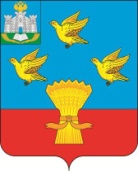 РОССИЙСКАЯ ФЕДЕРАЦИЯОРЛОВСКАЯ ОБЛАСТЬЛИВЕНСКИЙ РАЙОННЫЙ СОВЕТ НАРОДНЫХ ДЕПУТАТОВРЕШЕНИЕ____________2020 года № _______________                 Принято на 44 заседанииг. Ливны                                                                           Ливенского районного Совета                                                                                                    народных депутатов    О внесении изменений в приложение 3 к решению Ливенского районного Совета народных депутатовот 08 апреля 2011 года № 2/11-РС «Об утвержденииПоложения «О почетном гражданине Ливенского района»     В целях поддержания муниципального нормативного правового акта в актуальном состоянииЛивенский районный Совет народных депутатов решил:     1. Внести в приложение 3 к решению Ливенского районного Совета народных депутатов от 08 апреля 2011 года № 2/11-РС  «Об утверждении Положения «О почетном гражданине Ливенского района» (газета «Ливенский край» № 11 от 15 апреля  2011 года) в редакции решений Ливенского районного Совета народных депутатов от 25 апреля 2013 года № 19/199-РС (газета «Ливенский край» № 14 от 06 мая 2013 года), от 25 апреля 2014 года № 31/356-РС (газета «Ливенский край» № 16 от 05 мая .2014 года), от 20 марта 2015 года № 42/512-РС (газета «Ливенский край»  № 12 от 24 марта 2015 года), от 29 сентября 2015 года № 48/582-РС (газета «Ливенский край» № 38 от 02 октября 2015 года), от 26 января 2017 года № 6/70-РС (газета «Ливенский край»  № 1 от  31 января 2017 года), от 08 декабря 2017 года № 16/200-РС (газета «Ливенский край» № 33 от 12 декабря 2017 года), от 01 марта 2018 года № 18/238-РС (газета «Ливенский край» № 3 от 07 марта 2018 года) следующие изменения:     в пункте  6 слова «управляющий структурного подразделения «Круглое» ООО «СельхозИнвест» заменить словами «директор структурного подразделения «Хомутово» акционерного общества «Орелагроюг».     2. Направить настоящее решение главе Ливенского района для подписания и опубликования.     3. Настоящее решение вступает в силу после его официального опубликования.     4. Настоящее решение разместить на официальном сайте администрации Ливенского района в информационно-телекоммуникационной сети «Интернет».     5. Контроль за исполнением решения возложить на постоянную депутатскую комиссию по местному самоуправлению, депутатской деятельности, правовому регулированию, взаимодействию с правоохранительными органами и общественными объединениями (И.Н. Потапов).Глава Ливенского района                                                                             Ю.Н. РевинПредседатель Совета                                                                            М.Н. Савенкова      